NCFE Level 1 Functional Skills Qualification in Mathematics (603/5055/6)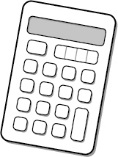 Assessment window: 	Monday 9 December 2019 – Friday 13 December 2019Time allowed: 			1 hour 30 minutesLearner instructionsAnswer all questions.Read each question carefully. Write your answers in the spaces provided. Show your working, as marks may be awarded for working. State units in your answers, where appropriate. Check your work. Learner informationSection B contains Activities 2, 3 and 4.The maximum mark for this section is 45.The marks available for each question are shown in brackets.  ResourcesYou will need a:pen, with black or blue inkpencil and eraser30 cm ruler protractorcalculator. If extra pages are used, please make sure your name and centre name are on them 
and they are securely fastened to this booklet. Do not turn over until the invigilator tells you to do so.This page is intentionally left blank. Activity 2: 	Healthy-eating café 											Please turn over										Please turn over										     [Total marks: 15]										Please turn overActivity 3:	Go-karting 											Please turn over 											Please turn over										[Total marks: 15]											Please turn overActivity 4: 	Childcare course										Please turn over											Please turn over										     [Total marks: 15]This is the end of the assessment.This page is intentionally left blank.Paper number: 	P001254Section B: 		Calculator TestPlease complete the details below clearly and in BLOCK CAPITALS.Please complete the details below clearly and in BLOCK CAPITALS.Please complete the details below clearly and in BLOCK CAPITALS.Please complete the details below clearly and in BLOCK CAPITALS.Learner nameCentre nameLearner number        Centre number2 (a)2 (a)John is opening a healthy-eating café.He looks for a property with a seating area for 20 customers.This is a scale plan of the seating area in one property he finds.The drawing has a scale of 1 centimetre (cm) : 150 cmThe recommended maximum number of customers in a café is the 
seating area (m2) divided by 1.5Is this property suitable for 20 customers?Show how you decide. [5 marks]John is opening a healthy-eating café.He looks for a property with a seating area for 20 customers.This is a scale plan of the seating area in one property he finds.The drawing has a scale of 1 centimetre (cm) : 150 cmThe recommended maximum number of customers in a café is the 
seating area (m2) divided by 1.5Is this property suitable for 20 customers?Show how you decide. [5 marks]Your answer:2 (b)2 (b)Another property has a kitchen that has an area of 7 metres squared.What is 7²?[1 mark]Another property has a kitchen that has an area of 7 metres squared.What is 7²?[1 mark]Your answer:2 (c)2 (c)John wants his menu to offer healthy food.He reads that six hundred and seventeen thousand people went to hospital last year with illnesses caused by a poor diet.What is six hundred and seventeen thousand in numbers?[1 mark]John wants his menu to offer healthy food.He reads that six hundred and seventeen thousand people went to hospital last year with illnesses caused by a poor diet.What is six hundred and seventeen thousand in numbers?[1 mark]Your answer:2 (d)2 (d)John buys food in preparation for his opening day.Complete the table to show how much has John spent. 	[2 marks]2 (e)2 (e)John fills a fruit bowl with 6 apples, 4 plums, 5 oranges and 3 pears.The first customer chooses a piece of fruit at random.What is the probability that they choose a pear? [2 marks]John fills a fruit bowl with 6 apples, 4 plums, 5 oranges and 3 pears.The first customer chooses a piece of fruit at random.What is the probability that they choose a pear? [2 marks]Your answer:2 (f)2 (f)John looks at the bills from all the customers.The range of amounts spent is £22.46The largest bill was £24.56What was the smallest bill?[2 marks]John looks at the bills from all the customers.The range of amounts spent is £22.46The largest bill was £24.56What was the smallest bill?[2 marks]Your answer:	£2 (g)2 (g)John asks his customers to rate the café.The customers give four times as many good ratings as excellent ratings. The customers also give three times as many excellent ratings as satisfactory ratings.60 customers rated the café as good.How many customers rated the café as satisfactory?[2 marks]John asks his customers to rate the café.The customers give four times as many good ratings as excellent ratings. The customers also give three times as many excellent ratings as satisfactory ratings.60 customers rated the café as good.How many customers rated the café as satisfactory?[2 marks]Your answer:customers3 (a)3 (a)Hamid organises a go-karting party for himself and five friends.The cost is £29.95 per person.He uses rounding to estimate the cost for the whole group.How much is the estimated cost?[2 marks]Hamid organises a go-karting party for himself and five friends.The cost is £29.95 per person.He uses rounding to estimate the cost for the whole group.How much is the estimated cost?[2 marks]Your answer:	£	£3 (b)3 (b)Hamid needs to book transport.A small minibus will cost £45He has a voucher for 5% off.How much will the minibus cost Hamid? [2 marks]Hamid needs to book transport.A small minibus will cost £45He has a voucher for 5% off.How much will the minibus cost Hamid? [2 marks]Your answer:	£	£3 (c)3 (c)The safety instructions show a plan view of the go-kart. 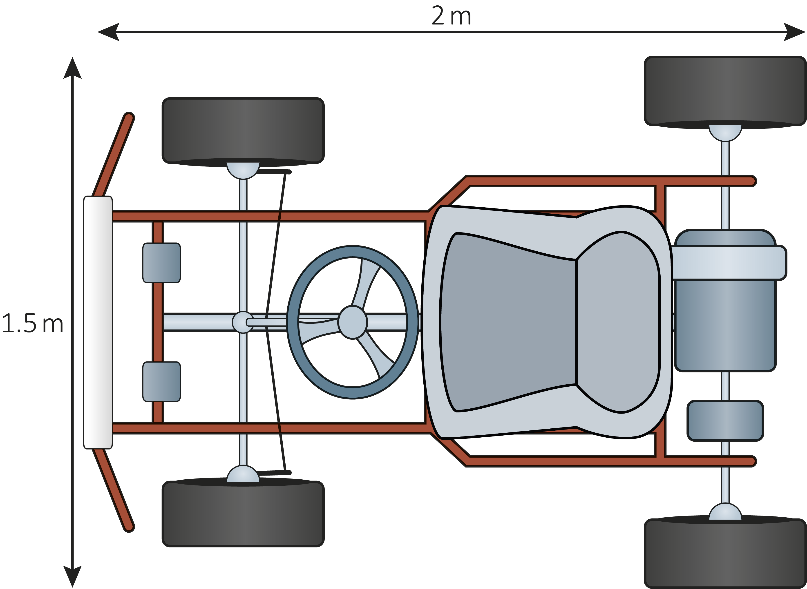 Hamid says that the go-kart is 1.5 m high, 2 m long and 0.6 m wide.Is Hamid correct?Explain your answer.  [1 mark]The safety instructions show a plan view of the go-kart. Hamid says that the go-kart is 1.5 m high, 2 m long and 0.6 m wide.Is Hamid correct?Explain your answer.  [1 mark]3 (d)This table shows the times Hamid and two of his friends take to complete their first lap.Write these times in order of fastest to slowest.[1 mark]Fastest   _________     _________     _________    Slowest3 (e)3 (e)Which person had the fastest lap? [1 mark]Which person had the fastest lap? [1 mark]Your answer:3 (f)3 (f)Hamid looks at the times on the leader board for that day.The times are in seconds.Calculate the mean time.[2 marks]Hamid looks at the times on the leader board for that day.The times are in seconds.Calculate the mean time.[2 marks]Your answer:secondsseconds3 (g)Here are people’s lap times in seconds over the last week:21     34    27    36    27    38    22    30    40    2129    32    20    26    37    31    22    33    27Using the lap times complete this frequency table:Plot your results on this bar chart. [4 marks]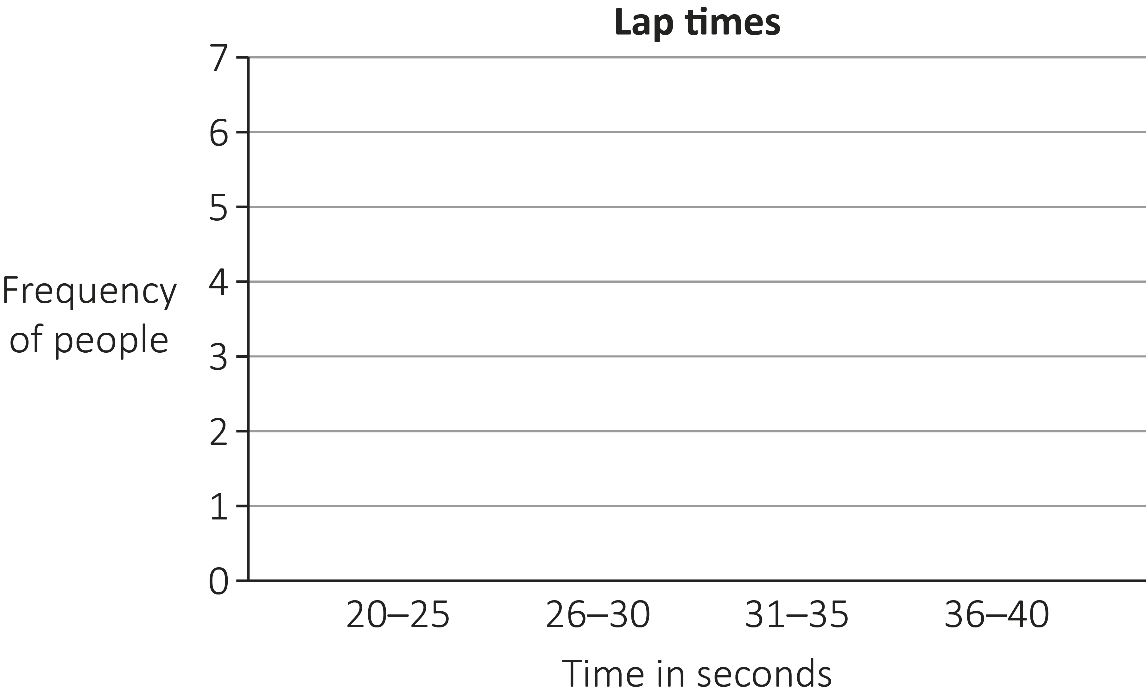 3 (h)3 (h)The friends go to lunch after they have raced.Bethany has a voucher giving her 35% off.Ikrah has a voucher for off.Who has the better discount?Show how you decide.[2 marks]The friends go to lunch after they have raced.Bethany has a voucher giving her 35% off.Ikrah has a voucher for off.Who has the better discount?Show how you decide.[2 marks]Your answer: 4 (a)4 (a)Natalie teaches a childcare course.She is planning a trip with 16 students. They have volunteered to work for two weeks abroad.They need to raise £2000 per student to pay for the trip.They have already raised of the money needed.How much money have they raised so far?[3 marks]Natalie teaches a childcare course.She is planning a trip with 16 students. They have volunteered to work for two weeks abroad.They need to raise £2000 per student to pay for the trip.They have already raised of the money needed.How much money have they raised so far?[3 marks]Your answer: 	£	£4 (b)4 (b)They have one eighth left to raise.Write one eighth in figures. [1 mark] They have one eighth left to raise.Write one eighth in figures. [1 mark] Your answer: 4 (c)4 (c)Natalie packs children’s clothes into boxes.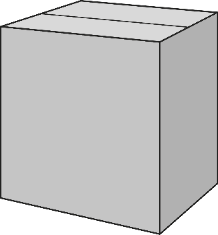 Each box is a cube with side lengths of 50 cmThe clothes weigh 350 grams (g) per 500 cm3 Calculate the weight of the clothes in each box when the box is full.Give your answer in kg [4 marks]Natalie packs children’s clothes into boxes.Each box is a cube with side lengths of 50 cmThe clothes weigh 350 grams (g) per 500 cm3 Calculate the weight of the clothes in each box when the box is full.Give your answer in kg [4 marks]Your answer: kgkg4 (d)4 (d)When the group get on the plane the pilot announces that the temperature is 10°C at their destination.It is -2°C in the UK.What is the difference in temperature from the UK to their destination? [1 mark]When the group get on the plane the pilot announces that the temperature is 10°C at their destination.It is -2°C in the UK.What is the difference in temperature from the UK to their destination? [1 mark]Your answer: °C°C4 (e)4 (e)The volunteers are going to help children in a home.The ratio of boys to girls in the home is 1 : 3There are 80 children in total.75% of the boys and 40% of the girls are under 10.How many boys and how many girls are under 10?[4 marks] The volunteers are going to help children in a home.The ratio of boys to girls in the home is 1 : 3There are 80 children in total.75% of the boys and 40% of the girls are under 10.How many boys and how many girls are under 10?[4 marks] Your answer:Boys:Boys:Girls:Girls:4 (f)Natalie knows that only 60% of the children can write their name.She chooses one of the children at random to work with. On the scale, mark the probability that this child can write their name.[1 mark] 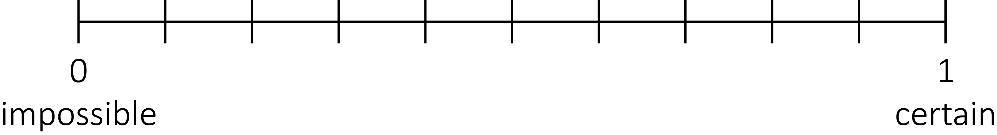 4 (g)4 (g)Write 60% as a decimal.	 [1 mark]Write 60% as a decimal.	 [1 mark]Your answer: